DIREZIONE DIDATTICA STATALE 3° CIRCOLO di ANGRI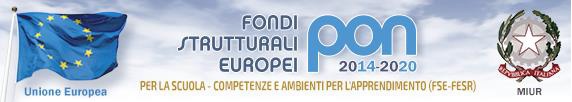 Via  D.Alighieri , 15 - 84012 ANGRI (SA) Tel./fax 081.5138806Temporaneamente insediata in via Lazio, s.n.c. - AngriC.F. 94008830658  E-mail: saee18300p@istruzione.itSito web: www.terzocircoloangri.gov.itPosta certificata: saee18300p@pec.istruzione.itCodice Univoco Ufficio: UFTIIK      Scuola PrimariaProgrammazione annualeItalianoClassi Quintea.s. 2022/2023Data                                                                                                                                                                                                    Docenti COMPETENZE CHIAVE E DI CITTADINANZACompetenza alfabetica funzionaleCompetenza  digitaleCompetenza personale, sociale e capacità di imparare ad imparareCompetenza in materia di cittadinanzaCompetenza imprenditorialeSettembreSettembreSettembreSettembreI Bimestre: ottobre e novembreI Bimestre: ottobre e novembreI Bimestre: ottobre e novembreI Bimestre: ottobre e novembreIndicatori ConoscenzeAbilità Competenze ASCOLTARE E PARLARERegole della comunicazione che favoriscono l’ascolto.Elementi essenziali di un messaggio.Lessico specifico delle discipline.Registri linguistici : formale, informale, familiare.Interviene negli scambi comunicativi rispettando i turni di parola, l’argomento e considerando le informazioni date.Comprende il significato del messaggio selezionando le informazioni principali e ne individua lo scopo.Usa i diversi registri linguistici in rapporto alla situazione comunicativa.Ascolta e comprende testi orali “diretti” o “trasmessi” dai media cogliendone il senso, le informazioni principali e lo scopo.Organizza la comunicazione orale in modo chiaro ed ordinato per riferire esperienze personali, contenuti ascoltati, letti o studiati e per rispondere a domandeLEGGERE E COMPRENDERETecniche di lettura,Funzione e scopo del testo, elementi strutturali di un testo (sequenze, informazioni principali e secondarie, personaggi, luoghi , tempi… ),Testo informativo, testo poeticoLegge a voce alta e/osilenziosa  in modo corretto, scorrevole ed espressivoRiconosce la funzione di testi informativi e poetici, individua la struttura e dati essenziali espliciti ed implicitiLegge e comprende testi di vario tipo, ne individua il senso globale e le informazioni principali, Utilizza strategie di lettura adeguate agli scopi.SCRIVEREScrittura di testi di vario tipo.Raccoglie le idee, le organizza per punti, pianifica la traccia di un racconto o di un’esperienza.Produce racconti scritti di esperienze personali o vissute da altri che contengono le informazioni essenziali relative a persone, luoghi, tempi, situazioni, azioni.Scrive brevi testi corretti nell’ortografia, chiari e coerenti.Manipola testi narrativi ( inizio, sviluppo e/o conclusione)ESPANSIONE DEL LESSICOStrategie varie per la comprensione di parole non note Vocaboli nuovi in forma orale e scrittaLessico di base e lessico specificoRicava il significato delle parole non note in base al contesto. Amplia il patrimonio lessicale e usa in  modo appropriato le parole apprese Comprende ed utilizza in modo appropriato il lessico di base.. Utilizza il dizionario come strumento di consultazioneCapisce e utilizza nell’uso orale e scritto i vocaboli fondamentali e quelli di alto uso.RIFLESSIONE LINGUISTICA Regole ortografiche e morfo-sintattiche.Comprende che le parole hanno diverse accezioni e individua l’accezione specifica di una parola in un testoConosce le fondamentali convenzioni ortografiche e si serve di questa conoscenza per rivedere la propria produzione scritta e correggere eventuali erroriConosce, rispetta e utilizza le principali convenzioni ortografiche e morfo-sintatticheII Bimestre: dicembre e gennaio (termine I quadrimestre)II Bimestre: dicembre e gennaio (termine I quadrimestre)II Bimestre: dicembre e gennaio (termine I quadrimestre)II Bimestre: dicembre e gennaio (termine I quadrimestre)Indicatori Conoscenze Abilità Competenze ASCOLTARE E PARLAREDati essenziali espliciti ed impliciti delle diverse tipologie testuali.Dati per la pianificazione dell’esposizione orale (scaletta, parola chiave, schemi).Schemi /mappe per esporreCoglie l’argomento principale dei discorsi altrui.Riferisce esperienze personali con chiarezza e coerenza rispettando l’ordine cronologico e/o logico e inserendo elementi descrittivi funzionali al racconto.Organizza l’esposizione secondo schemi logici-riassuntivi, schemi e mappe.Partecipa a scambi comunicativi (conversazione, discussione di classe o di gruppo) con compagni e insegnanti rispettando il turno e formulando messaggi chiari e pertinenti, in un registro il più possibile adeguato alla situazioneAscolta e comprende testi orali di tipo descrittivoUtilizza il linguaggio specifico delle disciplineLEGGERE E COMPRENDEREPadronanza della lettura: timbro, intensità, accentazione, ritmo.Usa, nella lettura di vari tipi di testi, opportune strategie per analizzare il contenuto; si pone domande all’inizio e durante la lettura del testo; coglie indizi utili a risolvere i nodi della comprensione.Individua i dati essenziali espliciti ed impliciti di un testo.Deduce dal testo il significato delle parole.Comprende i diversi significati di una parola nei contesti in cui è usata.Utilizza abilità funzionali allo studio: individua nei testi scritti informazioni utili per l’apprendimento di un argomento dato e le mette in relazione, le sintetizza, in funzione anche dell’esposizione oraleSCRIVEREFondamentali strutture morfo-sintattiche della lingua italiana.Scrittura di testi di vario tipo.Produce racconti scritti di esperienze personali o vissute da altri che contengono le informazioni essenziali relative a persone, luoghi, tempi, situazioni, azioni. Produce  testi creativi sulla base di modelli dati.imestreProduce testi scritti corretti, coesi, coerenti e completiUtilizza tecniche varie  per riassumereESPANSIONE DEL LESSICOStrategie varie per la comprensione di parole non note, Vocaboli nuovi in forma  orale e scritta Lessico di base e lessico specifico.Ricava il significato delle parole non note in base al contesto Amplia il patrimonio lessicale attraverso la comunicazione Riconosce in una frase o in un testo le parti del discorso, o categorie lessicali, riconosce i principali tratti grammaticaliUtilizza, nell’uso orale e scritto i vocaboli fondamentali e quelli di alto uso RIFLESSIONE LINGUISTICARegole ortografiche e morfo-sintattiche..Individua e analizza in una frase: i nomi, i verbi, gli aggettivi…Riconosce la struttura del nucleo della frase semplice (la cosiddetta frase minima): predicato, soggetto, altri elementi richiesti dal verbo.Riconosce e utilizza il verbo essere sia nel suo significato proprio sia come ausiliare.Riconosce e utilizza i principali connettivi logici.Utilizza l’accento e riconosce i monosillabi accentati e atoniPadroneggia e applica in situazioni diverse le conoscenze fondamentali relative all’organizzazione logico-sintattica della frase semplice e le parti del discorsoIII Bimestre: febbraio e marzoIII Bimestre: febbraio e marzoIII Bimestre: febbraio e marzoIII Bimestre: febbraio e marzoIndicatori Conoscenze Abilità Competenze ASCOLTARE E COMPRENDERERacconto di vissuti personali con indicatori spazio-temporali e nessi logiciRiferisce esperienze personali con chiarezza e coerenza rispettando l’ordine cronologico e/o logico e inserendo elementi descrittivi funzionali al racconto.Si esprime con un lessico appropriato utilizzando le opportunità offerte dalle diverse disciplineOrganizza l’esposizione secondo schemi logici-riassuntivi, schemi e mappe.Padroneggia gli strumenti espressivi e argomentativi indispensabili per gestire l’interazione comunicativa verbale in vari contestiAscolta e comprende varie tipologie testualiLEGGERE E COMPRENDEREStruttura di testi di vario tipoRiconosce i vari tipi di testo , ne individua la struttura , l’argomento generale e lo scopo principale. Legge testi di vario genere facenti parte della letteratura per l’infanzia, sia a voce alta sia in lettura silenziosa e autonoma e formula su di essi giudizi personali.Legge e comprende testi di vario genere, ne individua il senso globale e le informazioni principaliSCRIVEREScrittura di testi di vario tipoSintesi (riassunto) di testi di vario tipoVocabolario di base, espressioni comuni, modi di dire…Scrive testi di vario tipo.Rielabora testi (es: parafrasare o riassumere un testo, trasformarlo, completarlo) e ne redige di nuovi.Produce testi corretti dal punto di vista ortografico, morfosintattico, lessicale, in cui siano rispettate le funzioni sintattiche e semantiche dei principali segni interpuntiviProduce in modo ordinato, coerente e ortograficamente corretto testi di vario tipo legati a scopi         concreti e connessi con situazioni quotidiane.Opera semplici forme di rielaborazioni di un testoESPANSIONE DEL LESSICOStrategie varie per la comprensione di parole non noteLessico specifico delle discipline Lessico di base e lessico specificoRicava il significato delle parole non note in base al contestoAmplia il patrimonio lessicale attraverso la comunicazioneUsa in modo appropriato il linguaggio specifico delle discipline Riconosce in una frase o in un testo le parti del discorso, o categorie lessicali, riconosce i principali tratti grammaticaliCapisce e utilizza nell’uso orale e scritto i vocaboli fondamentali e quelli di alto uso; Capisce e  utilizza i più frequenti termini specifici legati alle discipline di studioRIFLESSIONE LINGUISTICARegole ortografiche e morfo-sintattiche.Individua e analizza in una frase: i pronomiRiconosce e utilizza il verbo avere sia nel suo significato proprio sia come ausiliare.Riconosce e utilizza i modi finiti e infiniti delle forme verbali.Riconosce e utilizza la frase minima e le sue espansioniPadroneggia e applica in situazioni diverse le conoscenze fondamentali relative all’organizzazione logico-sintattica della frase semplice, alle parti del discorso o categorie lessicali.IV Bimestre: aprile e maggio (termine II Quadrimestre)IV Bimestre: aprile e maggio (termine II Quadrimestre)IV Bimestre: aprile e maggio (termine II Quadrimestre)IV Bimestre: aprile e maggio (termine II Quadrimestre)IV Bimestre: aprile e maggio (termine II Quadrimestre)Indicatori Conoscenze Abilità Abilità Competenze ASCOLTARE E PARLAREDati essenziali espliciti ed impliciti delle diverse tipologie testuali.Ascolto e racconto di testi di vario tipoIndividua i dati essenziali espliciti ed impliciti delle diverse tipologie testuali e fa inferenze.Riferisce esperienze personali con chiarezza e coerenza rispettando l’ordine cronologico e/o logico e inserendo elementi descrittivi funzionali al racconto.Si esprime con un lessico appropriato utilizzando le opportunità offerte dalle diverse disciplineIndividua i dati essenziali espliciti ed impliciti delle diverse tipologie testuali e fa inferenze.Riferisce esperienze personali con chiarezza e coerenza rispettando l’ordine cronologico e/o logico e inserendo elementi descrittivi funzionali al racconto.Si esprime con un lessico appropriato utilizzando le opportunità offerte dalle diverse disciplinePartecipa a scambi comunicativi (conversazione, discussione di classe o di gruppo) con compagni e insegnanti rispettando il turno e formulando messaggi chiari e pertinenti, in un registro il più possibile adeguato alla situazioneAscolta e comprende testi orali “diretti” o “trasmessi” dai media cogliendone il senso, le informazioni principali e lo scopoPadroneggiare gli strumenti espressivi e argomentativi indispensabili per gestire l’interazione comunicativa verbale in vari contesti.LEGGERE E COMPRENDEREPadronanza della lettura strumentale.Struttura di testi di vario tipo.Legge in modo corretto, scorrevole ed espressivo testi di vario tipo.Riconosce i vari tipi di testo , ne individua la struttura , l’argomento generale e lo scopo principale.Legge in modo corretto, scorrevole ed espressivo testi di vario tipo.Riconosce i vari tipi di testo , ne individua la struttura , l’argomento generale e lo scopo principale.Legge testi di vario genere facenti parte della letteratura per l’infanzia, sia a voce alta sia in lettura silenziosa e autonoma ,formula su di essi giudizi personali.SCRIVEREScrittura di testi con struttura specifica.Sintesi (riassunto) di testi di vario tipo. Scrive testi con struttura specifica (una lettera, una pagina di diario, un testo di cronaca, un testo regolativo…) adeguando le forme espressive al destinatario e alla situazione di comunicazione.Rielabora testi (es: parafrasare o riassumere un testo, trasformarlo, completarlo) e ne redige di nuovi.Produce testi corretti dal punto di vista ortografico, morfosintattico, lessicale, in cui siano rispettate le funzioni sintattiche e semantiche dei principali segni interpuntivi. Scrive testi con struttura specifica (una lettera, una pagina di diario, un testo di cronaca, un testo regolativo…) adeguando le forme espressive al destinatario e alla situazione di comunicazione.Rielabora testi (es: parafrasare o riassumere un testo, trasformarlo, completarlo) e ne redige di nuovi.Produce testi corretti dal punto di vista ortografico, morfosintattico, lessicale, in cui siano rispettate le funzioni sintattiche e semantiche dei principali segni interpuntiviScrive testi corretti nell’ortografia, chiari e coerenti, legati all’esperienza e alle diverse occasioni di scrittura che la scuola offreOpera semplici forme di rielaborazioni di un testoESPANSIONE DEL LESSICOStrategie  per la comprensione di parole non noteVocaboli nuovi in forma     orale e scritta Arricchire il lessicoRicava il significato delle parole non note in base al contesto Amplia il patrimonio lessicale e Usa in  modo appropriato le parole apprese.Ricava il significato delle parole non note in base al contesto Amplia il patrimonio lessicale e Usa in  modo appropriato le parole apprese.Capisce e utilizza nell’uso orale e scritto i vocaboli fondamentali e quelli di alto usoCapisce e utilizza i più frequenti termini specifici legati alle discipline di studioUtilizza in modo appropriato i nuovi termini appresiRIFLESSIONE LINGUISTICARegole ortografiche e morfo-sintattiche.Riconosce in una frase o in un testo le parti del discorso, o categorie lessicali, riconosce i principali tratti grammaticali.Individua e analizza in una frase: gli avverbi.Riconosce e utilizza la frase minima e le sue espansioni.Riconosce in una frase o in un testo le parti del discorso, o categorie lessicali, riconosce i principali tratti grammaticali.Individua e analizza in una frase: gli avverbi.Riconosce e utilizza la frase minima e le sue espansioni.Giugno Giugno Giugno Giugno Giugno Giugno METODOLOGIAMETODOLOGIAMETODOLOGIALa metodologia scelta si baserà su una didattica laboratoriale, intendendo il laboratorio non come luogo fisico, ma come luogo mentale, concetuale e procedurale, dove il bambino è intendo a fare più che ad ascoltare. Attraverso il ricorso alle nuove tecnologie, si stimolerà la capacità espressiva, cognitiva e comunicativa. Si promuoveranno: conversazioni guidate, lavori di gruppo, forme di apprendimento cooperativo, problem-solving, braimstorming, peer to peer, classi aperteLa metodologia scelta si baserà su una didattica laboratoriale, intendendo il laboratorio non come luogo fisico, ma come luogo mentale, concetuale e procedurale, dove il bambino è intendo a fare più che ad ascoltare. Attraverso il ricorso alle nuove tecnologie, si stimolerà la capacità espressiva, cognitiva e comunicativa. Si promuoveranno: conversazioni guidate, lavori di gruppo, forme di apprendimento cooperativo, problem-solving, braimstorming, peer to peer, classi aperteLa metodologia scelta si baserà su una didattica laboratoriale, intendendo il laboratorio non come luogo fisico, ma come luogo mentale, concetuale e procedurale, dove il bambino è intendo a fare più che ad ascoltare. Attraverso il ricorso alle nuove tecnologie, si stimolerà la capacità espressiva, cognitiva e comunicativa. Si promuoveranno: conversazioni guidate, lavori di gruppo, forme di apprendimento cooperativo, problem-solving, braimstorming, peer to peer, classi aperteATTIVITÀATTIVITÀATTIVITÀASCOLTARE E PARLARELibere conversazioni guidate - discussioni e scambi comunicativi - esposizioni dell’insegnante  e/o dei compagni- ascolto di letture da parte dell’insegnante - lettura e analisi del contenuto di un testo- giochi linguistici- individuazione dei diversi registri comunicativi.LEGGERE E COMPRENDERELettura espressiva di testi di varia tipologia- lettura, analisi e comprensione di testi di varia  tipologiaSCRIVEREProduzione di testi di tipologie diverse- analisi strutturale di testi e individuazione di personaggi, luoghi e tempi. - smontaggio e rimontaggio del testo- attività di sintesi- produzione di sequenze narrative, rispettando le scelte dei tempi verbali.ACQUISIZIONE ED ESPANSIONE DEL LESSICO RICETTIVO E PRODUTTIVOArricchimento lessicale-uso del vocabolario- letture di gruppo e singole. dettato di parole e  ricerca della loro origine e del loro significato sul dizionarioELEMENTI DI GRAMMATICA ESPLICITA E RIFLESSIONE SUGLI USI DELLA LINGUARiflessione sulle parole che evitano le ripetizioni dei nomi: definizione e classificazione- analisi sintagmatica della frase- rielaborazione del testo: inserimento del discorso diretto e della relativa punteggiatura - attività di approfondimento e consolidamento.ASCOLTARE E PARLARELibere conversazioni guidate - discussioni e scambi comunicativi - esposizioni dell’insegnante  e/o dei compagni- ascolto di letture da parte dell’insegnante - lettura e analisi del contenuto di un testo- giochi linguistici- individuazione dei diversi registri comunicativi.LEGGERE E COMPRENDERELettura espressiva di testi di varia tipologia- lettura, analisi e comprensione di testi di varia  tipologiaSCRIVEREProduzione di testi di tipologie diverse- analisi strutturale di testi e individuazione di personaggi, luoghi e tempi. - smontaggio e rimontaggio del testo- attività di sintesi- produzione di sequenze narrative, rispettando le scelte dei tempi verbali.ACQUISIZIONE ED ESPANSIONE DEL LESSICO RICETTIVO E PRODUTTIVOArricchimento lessicale-uso del vocabolario- letture di gruppo e singole. dettato di parole e  ricerca della loro origine e del loro significato sul dizionarioELEMENTI DI GRAMMATICA ESPLICITA E RIFLESSIONE SUGLI USI DELLA LINGUARiflessione sulle parole che evitano le ripetizioni dei nomi: definizione e classificazione- analisi sintagmatica della frase- rielaborazione del testo: inserimento del discorso diretto e della relativa punteggiatura - attività di approfondimento e consolidamento.ASCOLTARE E PARLARELibere conversazioni guidate - discussioni e scambi comunicativi - esposizioni dell’insegnante  e/o dei compagni- ascolto di letture da parte dell’insegnante - lettura e analisi del contenuto di un testo- giochi linguistici- individuazione dei diversi registri comunicativi.LEGGERE E COMPRENDERELettura espressiva di testi di varia tipologia- lettura, analisi e comprensione di testi di varia  tipologiaSCRIVEREProduzione di testi di tipologie diverse- analisi strutturale di testi e individuazione di personaggi, luoghi e tempi. - smontaggio e rimontaggio del testo- attività di sintesi- produzione di sequenze narrative, rispettando le scelte dei tempi verbali.ACQUISIZIONE ED ESPANSIONE DEL LESSICO RICETTIVO E PRODUTTIVOArricchimento lessicale-uso del vocabolario- letture di gruppo e singole. dettato di parole e  ricerca della loro origine e del loro significato sul dizionarioELEMENTI DI GRAMMATICA ESPLICITA E RIFLESSIONE SUGLI USI DELLA LINGUARiflessione sulle parole che evitano le ripetizioni dei nomi: definizione e classificazione- analisi sintagmatica della frase- rielaborazione del testo: inserimento del discorso diretto e della relativa punteggiatura - attività di approfondimento e consolidamento.STRUMENTI/SUSSIDISTRUMENTI/SUSSIDISTRUMENTI/SUSSIDIMateriale strutturato:libri di testo e nontesti di supportofotocopie,schede predispostemappe concettuali e schemisussidi didatticigiornali e rivistebiblioteca scolasticacomputersoftware didattici LIMMateriale strutturato:libri di testo e nontesti di supportofotocopie,schede predispostemappe concettuali e schemisussidi didatticigiornali e rivistebiblioteca scolasticacomputersoftware didattici LIMMateriale strutturato:libri di testo e nontesti di supportofotocopie,schede predispostemappe concettuali e schemisussidi didatticigiornali e rivistebiblioteca scolasticacomputersoftware didattici LIMVERIFICAVERIFICAVERIFICASaranno somministrate prove di Verifica oggettive in ingressoBimestraliQuadrimestraliSaranno somministrate prove di Verifica oggettive in ingressoBimestraliQuadrimestraliSaranno somministrate prove di Verifica oggettive in ingressoBimestraliQuadrimestraliVALUTAZIONEVALUTAZIONEVALUTAZIONELa valutazione sarà globale, perciò terrà conto, oltre che degli esiti delle prove oggettive, anche della maturazione generale dell’alunno. Essa verrà espressa tenendo conto delle griglie di correzione e di valutazione deliberate dal CollegioLa valutazione sarà globale, perciò terrà conto, oltre che degli esiti delle prove oggettive, anche della maturazione generale dell’alunno. Essa verrà espressa tenendo conto delle griglie di correzione e di valutazione deliberate dal CollegioLa valutazione sarà globale, perciò terrà conto, oltre che degli esiti delle prove oggettive, anche della maturazione generale dell’alunno. Essa verrà espressa tenendo conto delle griglie di correzione e di valutazione deliberate dal Collegio